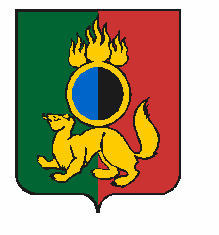 ГЛАВА ГОРОДСКОГО ОКРУГА ПЕРВОУРАЛЬСКПОСТАНОВЛЕНИЕг. ПервоуральскОб исполнении поручений Губернатора Свердловской области от 02 марта 2022 года №4-ЕК ППВ целях выполнения задач, поставленных  Губернатором  Свердловской   области  Е.В. Куйвашевым, отраженных в перечне поручений от 02 марта 2022 года № 4-ЕК ПП ПОСТАНОВЛЯЮ:1.  Главным администраторам доходов бюджета городского округа Первоуральск:1.1. Организовать работу по оценке возможных выпадающих доходов бюджета с целью исполнения бюджетных обязательств в полном объеме. Срок – постоянно.Ответственные - заместители Главы Администрации, курирующие вопросы администрирование доходов местного бюджета. 1.2. Усилить работу по взысканию просроченной дебиторской задолженности по неналоговым доходам бюджета. Срок – постоянно.Ответственные - председатель Комитета по управлению имуществом, начальник Управления жилищно-коммунального хозяйства и строительства городского округа Первоуральск. 1.3. Направлять в Финансовое управление Администрации городского округа Первоуральск отчеты о проделанной работе по пунктам 1.1. и 1.2.Срок - ежемесячно до 10 числа месяца следующего за отчетным. 2. Главным распорядителям и получателям средств бюджета городского округа Первоуральск, муниципальным учреждениям и организациям городского округа Первоуральск:2.1. Усилить контроль за результативностью и эффективностью использования средств бюджета городского округа Первоуральск.Срок – постоянно.Ответственные - руководители органов местного самоуправления городского округа Первоуральск, руководители муниципальных учреждений и организаций.2.2. Обеспечить экономное расходование средств бюджета городского округа Первоуральск.Срок – постоянно.Ответственные - руководители органов местного самоуправления городского округа Первоуральск, руководители муниципальных учреждений и организаций.2.3. В первоочередном порядке направлять средства бюджета городского округа Первоуральск на оплату труда, расходы по действующим расходным обязательствам, начатым инвестиционным проектам, требующим завершения, реализацию мероприятий национальных проектов и прочие текущие расходы.Срок – постоянно.Ответственные - руководители органов местного самоуправления городского округа Первоуральск, руководители муниципальных учреждений и организаций.2.4. Принимать новые бюджетные обязательства путем заключения муниципальных контрактов, иных договоров только в случаях, если: обязательства принимаются в целях реализации указов Президента Российской Федерации   В.В. Путина;обязательства принимаются в рамках использования целевых безвозмездных поступлений и реализации мероприятий национальных проектов;непринятие обязательств приведет к сокращению объема или снижению качества выполняемых функций и оказываемых муниципальных услуг.Срок – постоянно.Ответственные - заместители Главы Администрации городского округа Первоуральск.2.5. Не принимать бюджетные обязательства, предусматривающие строительство новых объектов.Срок – постоянно.Ответственный - заместитель Главы Администрации городского округа Первоуральск по жилищно-коммунальному хозяйству, городскому хозяйству и экологии.2.6. Усилить контроль за выполнением условий предоставления субсидий юридическим лицам и условий муниципальных контрактов.Срок – постоянно.Ответственные - заместители Главы Администрации городского округа Первоуральск.2.7. Предоставить в Финансовое управление Администрации городского округа Первоуральск предложения по изменению (уменьшению) доведенных лимитов бюджетных обязательств с учетом конкурсов (аукционов), разыгранных за период январь - апрель 2022 года.Срок – до 6 мая 2022 года.Ответственные - руководители органов местного самоуправления городского округа Первоуральск, руководители муниципальных учреждений и организаций.2.8.  Не принимать решения, приводящие к увеличению в 2022 году численности муниципальных служащих, за исключением случаев о наделении муниципальных органов местного самоуправления городского округа Первоуральск дополнительными полномочиями в соответствии с законодательством Российской Федерации и Свердловской области.Срок – постоянно.Ответственные - руководители органов местного самоуправления городского округа Первоуральск.2.9. Не допускать принятие решений по увеличению штатной численности работников муниципальных учреждений.Срок – постоянно.Ответственные - руководители органов местного самоуправления городского округа Первоуральск,  руководители муниципальных учреждений и организаций.3. Настоящее постановление вступает в силу с момента подписания. 4. Опубликовать настоящее постановление в газете «Вечерний Первоуральск» и разместить на официальном сайте городского округа Первоуральск.5.	Контроль за исполнением настоящего постановления оставляю за собой.Глава городского округа Первоуральск                                                                     И.В. Кабец29.04.2022№52